Государственное профессиональное образовательное автономное учреждение Ярославской области Любимский аграрно-политехнический колледж ПРАКТИКА НАСТАВНИЧЕСТВА ПО НАПРАВЛЕНИЮ «ПЕДАГОГ-ПЕДАГОГ» В ГПОАУ ЯО Любимском аграрно-политехническом колледже (Описание опыта. Методические материалы)г. Любим 2022 г.СОДЕРЖАНИЕ МЕТОДИЧЕСКИХ МАТЕРИАЛОВПояснительная запискаНаставничество в ГПОАУ ЯО ЛАПК мало чем отличается от классической концепции наставничества и предполагает такую систему обучения педагогических работников, при которой передача знаний происходит непосредственно на рабочем месте, т.е. в колледже, когда более опытный педагог передает свои навыки новичку.При реализации работы базовой площадки по  внедрению методологии наставничества по направлению «педагог-педагог» в государственном образовательном автономном учреждении Ярославской области Любимском аграрно-политехническом колледже   была поставлена цель  описать практику наставничества в ГПОАУ ЯО ЛАПК по направлению  «педагог-педагог». Были определены следующие задачи: - определить систему, методику и содержание работы с молодым специалистом, исходя из условий образовательной организации и потенциала молодого специалиста, а также содействовать наиболее скорейшему профессиональному становлению молодого педагога в ГПОАУ ЯО ЛАПК - сформировать ориентиры для администрации учреждений, ведущих практику наставничества и педагогам-наставникам. - проанализировать влияние практики наставничества в ГПОАУ ЯО ЛАПК  на положительную динамику качества образовательного процесса в учреждении.  Практика наставничества в ГОАУ ЯО ЛАПК заключается в том, что перечень методических мероприятий образует систему, которая имеет цель, структуру, специально сформированные, действующие связи и отношения между компонентами, и обязательно продуктом её деятельности являются показатели профессионального роста педагога, развитие его творческого потенциала, а, в конечном счёте, на рост уровня профессиональных и личностных компетенций и на положительную динамику качества всего образовательного процесса в колледже.Наставничество в ГПОАУ ЯО  ЛАПК – это добровольный вид деятельности социально активных и профессионально компетентных сотрудников. Объединяет их не только опосредованная передача опыта от «старшего» к «младшему», но и умение сопереживать, понять и принять.       Цель  наставничества в ГПОУ ЯО ЛАПК - оказание профессиональной поддержки и практической помощи молодым специалистам в профессиональном становлении, успешной и быстрой адаптации к профессиональной деятельности в условиях единого учебно-методического пространства, максимально эффективного использования кадрового потенциала колледжа. Наставничество, как практика в Государственном профессиональном образовательном автономном учреждении Любимском аграрно-политехническом колледже: -это эффективный способ решать сложные проблемы отдельных категорий людей ( молодого специалиста, опытный педагога, управленца);-это добровольческая практика (именно благодаря добровольчеству наставников многие рабочие ситуации находят правильные решения); -это механизм, с помощью которого люди могут прямо адресовать свои проблемы тому, кто может помочь их решить; -это движение с целью добиться большего влияния на собственную жизнь и профессию (помогая другим, наставники обретают уверенность в своих способностях, оттачивают профессиональные компетенции, формируют новые социальные связи). Технология наставничества применима для решения проблем, с которыми сталкиваются педагоги, в том числе: - проблемы молодого специалиста в новом коллективе, - проблемы педагога с большим стажем, ощущающего себя некомфортно в мире новых образовательных технологий или испытывающего кризис профессионального роста, находящегося в ситуации профессионального выгоранияНе для кого не секрет, что молодой специалист, едва покинувший высшее учебное заведение, каким бы «красным» ни был его диплом, не обладает полным комплексом практических умений и навыков. Часто случается, что молодой специалист, придя в учреждение на первое место работы уверен, что он все знает и все умеет: его же учили целых пять лет! И из-за чрезмерной самоуверенности случается так, что новичок попадает в сложные ситуации, связанные с оформлением документации, общением с коллегами, детьми и родителями, организацией образовательного процесса, соблюдением трудовой дисциплины и правил внутреннего распорядка. Организация работы наставников и осуществление контроля за их деятельностью в колледже  возлагается на заместителя директора колледжа. Правовой основой института наставничества в ГПОАУ ЯО ЛАПК являются нормативные документы Министерства просвещения РФ, департамента образования Ярославской области, локальные акты колледжа, регламентирующие вопросы профессиональной подготовки педагогов.Особенность ситуации с молодыми педагогами в том, что они с первого дня работы должны выполнять те же самые обязанности и нести ту же ответственность за свои действия, что и опытные педагоги. Коллеги, администрация, родители зачастую ожидают от молодых педагогов безупречного профессионализма, без авансирования поддержки и снисхождения.  У тех, кто в первый год своей работы не получил поддержки от коллег, возникает ощущение неполноценности, которое препятствует их профессиональному росту.  Для легкого вхождения в должность и плавного включения в образовательный процесс используются следующие практики: Школа начинающего педагогаВзаимопосещение занятийУчастие в конкурсах профессионального мастерстваТрансляция педагогического опыта (выступления на МО, педсоветах, участие в семинарах, круглых столах)Большую помощь в профессиональном становлении молодого педагога оказывает методическая служба колледжа.Методист в колледже - это многофункциональный специалист, к которому больше других наставников подходит понятие «ментор». Это – самая высокая ступень эволюции наставника в колледже.Основные направления деятельности методистов,  при реализации модели наставничества «педагог-педагог» в колледже: 1. Программно-методическое обеспечение деятельности образовательного учреждения и педагогов колледжа; 2. Диагностическая и аналитическая деятельность;  3.Организационно-методическое обеспечение воспитательной сферы всероссийских и региональных массовых мероприятий со студентами и педагогами; 4. Информационно-издательская деятельность; 5. Аттестация педагогов, повышение квалификации и профессионального мастерства..        В ГПОАУ ЯО Любимском аграрно-политехническом колледже организованы наставнические  пары:Педагог наставник- молодой педагог, выпускник педагогического ВУЗАПедагог наставник- молодой педагог, выпускник не педагогического ВУЗАПедагог- наставник – молодой специалист, пришедший из др. организации (преподаватель спец.дисциплин)Педагог- наставник- мастер производственного обучения, пришедший с производстваПедагог- наставник- мастер п\о, перешедший из преподавателейПедагог- наставник – мастер п\о, поменявший специфику деятельностиПедагог-наставник- мастер п\о, выпускник колледжаПедагог-наставник – для классных руководителей.ПРИЛОЖЕНИЯ:Государственное профессиональное образовательное автономное учреждение Ярославской областиЛюбимский аграрно-политехнический колледжПРОГРАММА НАСТАВНИЧЕСТВА ГПОАУ ЯО Любимского аграрно-политехнического колледжана 2020- 2024  г.г.                                             г. Любим 2020 гСОДЕРЖАНИЕПАСПОРТ      ПРОГРАММЫОБЩИЕ ПОЛОЖЕНИЯ         1.1. Настоящая программа наставничества разработана в целях достижения контрольных точек федерального проекта «Молодые профессионалы» и Национального проекта «Образование» и регулирует отношения, связанные с функционированием и развитием наставничества по направлению «педагог-педагог» в   колледже.         1.2. Целью внедрения программы наставничества является максимально полное раскрытие потенциала личности молодого педагога, необходимого для успешной личной и профессиональной самореализации в современных условиях неопределенности. Целью также становится создание условий для формирования эффективной системы поддержки, самоопределения и профессиональной компетентности   педагогов колледжа.         1.3. Задачи реализации программы наставничества:  улучшение показателей колледжа в образовательной, социокультурной, спортивной и других сферах;  подготовка студентов к самостоятельной, осознанной и социально продуктивной деятельности в современном мире, отличительными особенностями которого являются нестабильность, неопределенность, изменчивость, сложность, информационная насыщенность;  раскрытие личностного, творческого, профессионального потенциала каждого педагога, поддержка индивидуальной профессиональной траектории;  создание благоприятной среды для развития и повышения квалификации педагогов, увеличение числа закрепившихся в профессии педагогических кадров;  формирование открытого и эффективного сообщества вокруг колледжа, способного на комплексную поддержку его деятельности.        1.4. Структура программы наставничества включает в себя систему условий, ресурсов и процессов, необходимых для ее реализации в колледже.    2. КОНЦЕПТУАЛЬНЫЕ ОБОСНОВАНИЯ ПРОГРАММЫ НАСТАВНИЧЕСТВА       2.1. В качестве концептуального обоснования программы наставничества в колледже выдвигаются следующие положения: 1) наставничество содействует развитию личности, способной раскрывать свой потенциал в новых условиях нестабильности и неопределенности; 2) наставничество представляет перспективную технологию, отвечающую на потребность образовательной системы переходить от модели трансляции знаний к модели формирования метакомпетенций;  3) технология наставничества способна внести весомый вклад в достижение целей, обозначенных национальным проектом «Образование».       2.2. Программа опирается на нормативно-правовую базу Российской Федерации, Ярославской  области и колледжа и разработана с целью предоставления колледжем методологических и концептуальных основ для успешной ее реализации.          Наставническую деятельность в колледже регламентируют:  Стратегия развития волонтерского движения в России, утвержденная на заседании Комитета Государственной Думы Российской Федерации по делам молодежи (протокол № 45 от 14 мая 2010 г.);  Основы государственной молодежной политики Российской Федерации на период до 2025 года, утвержденные распоряжением Правительства Российской Федерации от 29 ноября 2014 г. № 2403-Р;  Федеральный закон от 29 декабря 2012 г. № 273-ФЗ «Об образовании в Российской Федерации».         2.3. Реализация программы наставничества в колледже с учетом российского законодательства, социально-экономических и других условий наиболее эффективна с опорой на следующие принципы:  принцип научности предполагает применение научно обоснованных и проверенных технологий;  принцип системности предполагает разработку и реализацию программы наставничества с максимальным охватом всех необходимых компонентов;  принцип стратегической целостности определяет необходимость единой целостной стратегии реализации программы наставничества;  принцип легитимности, требующий соответствия деятельности по реализации программы наставничества законодательству Российской Федерации и нормам международного права;  принцип обеспечения суверенных прав личности предполагает честность и открытость взаимоотношений, не допускает покушений на тайну личной жизни, какого-либо воздействия или взаимодействия обманным путем;  принцип аксиологичности подразумевает формирование у наставляемого ценностей законопослушности, уважения к личности, государству и окружающей среде, общечеловеческих ценностей;  принцип продвижения благополучия и безопасности подростка (принцип «не навреди») предполагает реализацию программы наставничества таким образом, чтобы максимально избежать риска нанесения вреда наставляемому (никакие обстоятельства или интересы наставника или программы не могут перекрыть интересы наставляемого);  принцип личной ответственности предполагает ответственное поведение куратора и наставника по отношению к наставляемому и программе наставничества, устойчивость к влиянию стереотипов и предшествующего опыта;  принцип индивидуализации и индивидуальной адекватности, направленный на сохранение индивидуальных приоритетов в создании для наставляемого собственной траектории развития, предполагает реализацию программы наставничества с учетом возрастных, гендерных, культурных, национальных, религиозных и других особенностей наставляемого с целью развития целостной, творческой, социально адаптированной, здоровой личности;  принцип равенства признает, что программа наставничества реализуется людьми, имеющими разные гендерные, культурные, национальные, религиозные и другие особенности. АКТУАЛЬНОСТЬ ПРОГРАММЫ НАСТАВНИЧЕСТВА КАК КОМПОНЕНТА ОБРАЗОВАТЕЛЬНОЙ ДЕЯТЕЛЬНОСТИ В КОЛЛЕДЖЕ        3.1. Наставничество представляется универсальной моделью построения отношений внутри колледжа как технология интенсивного развития личности, передачи опыта и знаний, формирования навыков, компетенций, метакомпетенций и ценностей. Наставник способен стать для наставляемого человеком, который окажет комплексную поддержку на пути социализации,  поиске индивидуальных жизненных целей и путей их достижения, в раскрытии потенциала и возможностей саморазвития.          Выделить особую роль наставника в процессе формирования личности представляется возможным потому, что в основе наставнических отношений лежат принципы доверия, диалога и конструктивного партнерства и взаимообогащения, а также непосредственная передача личностного и практического опыта от человека к человеку. Взаимодействие осуществляется через неформальное общение и эмоциональную связь участников. Все эти факторы способствуют ускорению процесса передачи социального опыта, быстрому развитию новых компетенций, органичному становлению полноценной личности.         Внедрение программы наставничества в колледже обеспечит системность и преемственность наставнических отношений.       Технология наставничества  применима для решения проблем, с которыми сталкиваются педагоги, в том числе:  проблемы молодого специалиста в новом коллективе,  проблемы педагога с большим стажем, ощущающего себя некомфортно в мире новых образовательных технологий или испытывающего кризис профессионального роста, находящегося в ситуации профессионального выгорания.         3.3. Программа наставничества способствует решению следующих задач:  раскрытие потенциала каждого наставляемого;  формирование жизненных ориентиров;  формирование ценностей и активной гражданской позиции наставляемого;  развитие гибких навыков, лидерских качеств, метакомпетенций – как основы успешной самостоятельной и ответственной деятельности в современном мире (в том числе готовность учиться в течение всей жизни, адаптироваться к изменениям на рынке труда, менять сферу деятельности и т.д.); формирование предпринимательского потенциала наставляемого (проактивное мышление, практико-ориентированность, способность решать нестандартные задачи и др.), в том числе через участие в проектных конкурсах и акселерационных программах;  адаптация педагога в новом педагогическом коллективе;  плавный «вход» молодого педагога и специалиста в целом в профессию, построение продуктивной среды в педагогическом коллективе на основе взаимообогащающих отношений начинающих и опытных специалистов.            3.4. Наставничество становится неотъемлемым компонентом современной системы образования в силу следующих ключевых причин.            Первая причина. Наставничество позволит сформировать внутри колледжа сообщество педагогов, студентов и родителей – как новую плодотворную среду для раскрытия потенциала каждого. Создание такого сообщества станет возможным благодаря построению новых взаимообогащающих отношений с помощью технологии наставничества.            Вторая причина. Для сообщества колледжа наставничество представляет собой канал обогащения опытом. Наставничество – необходимый шаг на пути к тому, чтобы колледж превратился в центр социума. В колледже, как центре социума, можно видеть следующие результаты:  растет вовлеченность студентов в жизнь колледжа;  растет подготовленность студентов к жизни, которая их ждет после окончания обучения;  у студентов и педагогического коллектива развиваются навыки XXI века, студенты преодолевают герметичность образовательного процесса и получают представление о реальном мире, своих перспективах и способах действия; формируется традиция наставничества.            Третья причина состоит в том, что технология наставничества позволяет получать опыт, знания, формировать навыки, компетенции и ценности быстрее, чем другие способы передачи (учебные пособия, урочная система, самостоятельная и проектная работа, формализованное общение), а это критически важно в современном мире. Высокая скорость обусловлена тремя факторами: 1) непосредственная передача живого опыта от человека к человеку, 2) доверительные отношения,3) взаимообогащающие отношения, выгодные всем участникам наставничества. 4. ОЖИДАЕМЫЕ РЕЗУЛЬТАТЫ РЕАЛИЗАЦИИ ПРОГРАММЫ НАСТАВНИЧЕСТВА        Планируемые результаты реализации программы наставничества:  измеримое улучшение показателей колледжа в образовательной, культурной, спортивной и других сферах;   улучшение психологического климата в колледже как среди студентов, так и внутри педагогического коллектива, связанное с выстраиванием долгосрочных коммуникаций на основе партнерства;  практическая реализация концепции построения индивидуальных образовательных траекторий и личностного подхода к обучению;  измеримое улучшение личных показателей эффективности педагогов колледжа, связанное с развитием гибких навыков и метакомпетенций; 5. ОБЩИЕ ТРЕБОВАНИЯ К СТРУКТУРЕ УПРАВЛЕНИЯ ПРОГРАММОЙ         5.1 Функции колледжа по реализации наставнической программы:  участие в организации инфраструктуры и материально-технического обеспечения программы наставничества, реализации кадровой политики;  участие в осуществлении персонифицированного учета педагогв, участвующих в наставнических программах;     обеспечение формирования баз данных наставнических программ и лучших практик;  обеспечение условий для повышения уровня профессионального мастерства педагогических работников, задействованных в реализации программы наставничества.       5.2 Организация наставничества в колледже предполагает утверждение необходимых документов, а также определение должностных лиц, ответственных за организацию и руководство наставничеством.          5.3 Организационной основой для внедрения наставничества является  Положение о наставничестве в  колледже, которое определяет формы наставничества, ответственность, права и обязанности, а также функции различных участников процесса наставничества. 6. ОБЩИЕ ТРЕБОВАНИЯ К КАДРОВОМУ ОБЕСПЕЧЕНИЮ РЕАЛИЗАЦИИ ПРОГРАММЫ НАСТАВНИЧЕСТВА И РЕКОМЕНДАЦИИ К СТРУКТУРЕ НАСТАВНИЧЕСКИХ ПАР          6.1. Кадровое обеспечение реализации программы наставничества направлено на решение следующих задач:  реализация наставнических программ по востребованным направлениям личностного развития, профессиональной подготовки  разработка наставнических программ, в том числе краткосрочных, и обеспечение возможности непрерывного повышения квалификации педагогических работников, в том числе на основе использования современных цифровых технологий, формирования и участия в профессиональных и профессиональных наставнических ассоциациях, программах обмена опытом и лучшими наставническими практиками;  вовлечение в реализацию программы наставничества специалистов, имеющих высшее образование либо среднее профессиональное образование, в рамках направлений подготовки специальностей среднего профессионального образования, соответствующих запросам наставляемых;( мастерам производственного обучения, преподавателям специальных дисциплин)  вовлечение представителей общественно-деловых объединений и работодателей в реализацию программы наставничества колледжа и обновление на основе наставнической методологии основных профессиональных образовательных программ и дополнительных профессиональных программ.           6.2. Кадровая система реализации программы наставничества в рамках образовательной деятельности колледжа предусматривает три главные роли:          Наставляемый – участник программы, который через взаимодействие с наставником и при его помощи и поддержке решает конкретные жизненные задачи, личные и профессиональные, приобретает новый опыт и развивает новые навыки и компетенции.          Наставник – участник программы, имеющий успешный опыт в достижении жизненного результата, личностного и профессионального, способный и готовый поделиться этим опытом и навыками, необходимыми для поддержки процессов самореализации и самосовершенствования наставляемого.            Куратор – сотрудник колледжа,  который отвечает за организацию всего цикла программы наставничества.            6.3. Реализация программы наставничества происходит через работу кураторов с двумя базами:  Формирование базы наставляемых, осуществляется непосредственно куратором при помощи педагогов и иных лиц образовательной организации, располагающих информацией о потребностях будущих участников программы;  Формирование различными способами базы наставников.           6.4. Куратор назначается решением директора колледжа.           6.5. В задачи кураторов входит сбор и работа с базой наставников и наставляемых, организация обучения наставников, контроль за проведением всех этапов реализации программы, решение организационных вопросов, мониторинг реализации и получение обратной связи от участников программы и иных, причастных к программе, лиц.           Куратор осуществляет формирование и ведение базы наставников при условии их соответствия критериям психологической, педагогической и профессиональной подготовки и прохождения ими обучения. .7. ФОРМА НАСТАВНИЧЕСТВА «ПЕДАГОГ-ПЕДАГОГ»         7.1  Реализация   наставничества в форме «педагог-педагог» предполагает решение определенного круга задач и проблем с использованием единой методологии наставничества, частично видоизмененной с учетом ступени обучения/профессиональной деятельности и первоначальных ключевых запросов трех факторов (элементов/участников) системы: наставляемого, наставника (и его организации / предприятия) и региона.          Форма наставничества «педагог – педагог» предполагает взаимодействие молодого педагога (при опыте работы от 0 до 3 лет) или нового специалиста (при смене места работы) с опытным и располагающим ресурсами и навыками специалистом-педагогом, оказывающим первому разностороннюю поддержку.          7.2 Цели и задачи формы. Целью такой формы наставничества является успешное закрепление на месте работы или в должности педагога молодого специалиста, повышение его профессионального потенциала и уровня, а также создание комфортной профессиональной среды внутри колледжа, позволяющей реализовывать актуальные педагогические задачи на высоком уровне.          7.3 Среди основных задач взаимодействия наставника с наставляемым: 1.Способствовать формированию потребности заниматься анализом результатов своей профессиональной деятельности; 2.Развивать интерес к методике построения и организации результативного учебного процесса; 3.Ориентировать начинающего педагога на творческое использование передового педагогического опыта в своей деятельности; 4.Прививать молодому специалисту интерес к педагогической деятельности в целях его закрепления в образовательной организации; 5.Ускорить процесс профессионального становления педагога.            7.4 Ожидаемые результаты.            Результатом правильной организации работы наставников будет: 1.Активизация практических, индивидуальных, самостоятельных навыков преподавания; 2.Повышение профессиональной компетентности педагогов в вопросах педагогики и психологии;  3.Появление собственных продуктов педагогической деятельности (ЦОР/ЭОР, публикаций, методических разработок, дидактических материалов); 4.Участие молодых педагогов в профессиональных конкурсах, фестивалях; 5. Наличие портфолио у каждого молодого педагога; 6.Успешное прохождение процедуры аттестации. 7.Эффективный способ самореализации; 8.Повышение квалификации; 9.Достижение более высокого уровня профессиональной компетенции.            Это окажет положительное влияние на уровень образовательной подготовки и психологический климат в коллективе. Преподаватели-наставляемые получат необходимые для данного периода профессиональной реализации компетенции, профессиональные советы и рекомендации, а также стимул и ресурс для комфортного становления и развития внутри организации.            7.5 Среди оцениваемых результатов:1.Повышение уровня удовлетворенности собственной работой и улучшение психоэмоционального состояния; 2.Рост числа специалистов, желающих продолжать свою работу в качестве преподавателя в колледже; 3.Качественный рост успеваемости и улучшение поведения в студенческих группах;4. Сокращение числа конфликтов с педагогическим и родительским сообществами; 5.Рост числа собственных профессиональных работ: статей, исследований, методических практик молодого специалиста.            7.6 Портрет участников:            Наставник. Опытный педагог, имеющий профессиональные успехи (победитель различных профессиональных конкурсов, автор учебных пособий и материалов, участник или ведущий вебинаров и семинаров), склонный к активной общественной работе. Обладает лидерскими, организационными и коммуникативными навыками, хорошо развитой эмпатией.            Для реализации различных задач возможно выделение двух типов наставников.           Наставник-консультант – создает комфортные условия для реализации профессиональных качеств, помогает с организацией процесса и решением конкретных психолого-педагогических и коммуникативных проблем. Контролирует самостоятельную работу молодого специалиста.            Наставник-предметник – опытный педагог того же предметного направления, что и молодой педагог, способный осуществлять всестороннюю методическую поддержку преподавания отдельных дисциплин.            Наставляемый. Молодой специалист, имеющий малый опыт работы – от 0 до 3 лет, испытывающий трудности с организацией учебного процесса, взаимодействием с учениками, другими педагогами, администрацией или родителями. Специалист, находящийся в процессе адаптации на новом месте работы, которому необходимо получить представление о традициях, особенностях, регламенте и принципах образовательной организации. Учитель, находящийся в состоянии эмоционального выгорания, хронической усталости            7.7  Возможные варианты организации наставничества:             Вариации ролевых моделей внутри формы «педагог – педагог» могут различаться в зависимости от потребностей самого наставляемого, особенностей колледжа и ресурсов наставника.              Основными вариантами могут быть: - взаимодействие «опытный педагог – молодой специалист», классический вариант поддержки для приобретения молодым специалистом необходимых профессиональных навыков (организационных, коммуникационных) и закрепления на месте работы; - взаимодействие «лидер педагогического сообщества – педагог, испытывающий проблемы», конкретная психоэмоциональная поддержка («не могу найти общий язык со студентами», «испытываю стресс во время уроков»), сочетаемая с профессиональной помощью по приобретению и развитию педагогических талантов и инициатив; - взаимодействие «педагог-новатор – консервативный педагог», в рамках которого, возможно, более молодой преподаватель помогает опытному представителю «старой школы» овладеть современными программами и цифровыми навыками и технологиями; - взаимодействие «опытный предметник – неопытный предметник», в рамках которого опытный педагог оказывает методическую поддержку по конкретному предмету (поиск пособий, составление рабочих программ и тематических планов и т.д.).             7.8 Организация наставнических пар в ГПОАУ ЯО ЛАПКПедагог наставник- молодой педагог, выпускник педагогического ВУЗАПедагог наставник- молодой педагог, выпускник не педагогического ВУЗАПедагог- наставник – молодой специалист, пришедший из др. организации (преподаватель спец.дисциплин)Педагог- наставник- мастер производственного обучения, пришедший с производстваПедагог- наставник- мастер п\о, перешедший из преподавателейПедагог- наставник – мастер п\о, поменявший специфику деятельностиПедагог-наставник- мастер п\о, выпускник колледжаПедагог-наставник – для классных руководителей8  МЕРОПРИЯТИЯ  РЕАЛИЗАЦИИ ПРОГРАММЫ НАСТАВНИЧЕСТВА В ГПОАУ ЯО ЛАПК9. МОНИТОРИНГ РЕАЛИЗАЦИИ ПРОГРАММЫ НАСТАВНИЧЕСТВА        Мониторинг в наставнической деятельности осуществляется как система сбора, обработки, хранения и использования информации об этой деятельности и/или отдельных ее элементах, ориентированная на информационное обеспечение управления всем процессом этой деятельности.              Мониторинг программы наставничества состоит из 2 основных этапов: 1)   Мониторинг качества реализации программы наставничества; 2) Мониторинг влияния программ на всех участников (мониторинг мотивационно-личностного, компетентностностного, профессионального роста участников и положительной динамики образовательных результатов).          Этап 1. Мониторинг качества реализации программы наставничества        Первый этап мониторинга направлен на изучение (оценка) качества реализуемой программы наставничества, сильных и слабых сторон, качества совместной работы пар/групп наставник-наставляемый. Мониторинг помогает отследить важные показатели качественного изменения колледжа, реализующей программу наставничества, динамику показателей социального благополучия внутри образовательной организации, профессиональное развитие педагогического коллектива в практической и научной сферах.      Цели и задачи       Мониторинг процесса реализации программ наставничества направлен на 2 ключевые цели: 1. Оценка качества реализуемой программы наставничества Оценка эффективности и полезности программы как инструмента повышения социального и профессионального благополучия внутри колледжа и сотрудничающих с ним организаций/индивидов. 2. Среди задач, решаемых данным мониторингом, можно выделить: сбор обратной связи от участников и кураторов (метод анкетирования); обоснование требований к процессу наставничества, к личности наставника; контроль за процессом наставничества; описание особенностей взаимодействия наставника и наставляемого; определение условий эффективного наставничества; контроль показателей социального и профессионального благополучия; анализ динамики качественных и количественных изменений отслеживаемых показателей. орган исполнительной власти субъекта Российской Федерации, осуществляющий государственное управление в сфере образования.          По результатам опроса будет предоставлен SWOT-анализ  реализуемой программы наставничества         Сбор данных для построения SWOT-анализа осуществляется посредством анкеты, которая содержит открытые вопросы, закрытые вопросы, вопросы с оценочным параметром. Анкета учитывает особенности требований ко всем реализуемым формам наставничества и является уникальной для каждой формы. На данном этапе выбран метод анкетирования т.к. он, с одной стороны, позволяет собрать данные в унифицированном виде, с другой - отражает субъективную оценку и пожелания каждого участника. Обусловлено это характером и формой вопросов.         SWOT-анализ проводят и анализируют кураторы программы        Ожидаемые результаты Результатом успешного мониторинга будет аналитика реализуемой программы наставничества, которая позволит выделить ее сильные и слабые стороны, изменения качественных и количественных показателей социального и профессионального благополучия, расхождения между ожиданиями и реальными результатами участников программы.      Среди оцениваемых результатов: - сильные и слабые стороны программы наставничества; - возможности программы наставничества и угрозы ее реализации; - процент посещения творческих кружков, спортивных секций и внеурочных объединений; - процент реализации образовательных и культурных проектов на базе колледжа и совместно с представителем организаций-партнеров; - количество выпускников колледжа, планирующих трудоустройство или уже трудоустроенных; - число студентов, поступающих на охваченные наставнической практикой направления; - количество собственных профессиональных работ: статей, исследований, методических практик молодого специалиста.          Этап 2. Мониторинг влияния программ на всех участников          Второй этап мониторинга позволяет оценить мотивационно-личностный, компетентностный, профессиональный рост участников и положительную динамику образовательных результатов с учетом эмоционально-личностных, интеллектуальных, мотивационных и социальных черт, характера сферы увлечений участников, в соответствии с учебной и профессиональной успешностью и адаптивностью внутри коллектива. Основываясь на результатах данного этапа, можно выдвинуть предположение о наиболее рациональной и эффективной стратегии формирования пар наставник-наставляемый.       Процесс мониторинга влияния программ на всех участников включает два подэтапа, первый из которых осуществляется до входа в программу наставничества и второй - по итогам прохождения программы. Соответственно все зависимые от воздействия программы наставничества параметры фиксируются дважды.        Цели и задачи Мониторинг программ наставничества направлен на 3 ключевые цели: 1. Глубокая оценка изучаемых личностных характеристик участников программы для наиболее эффективного формирования пар наставник-наставляемый. 2. Оценка динамики характеристик образовательного процесса. 3. Анализ и корректировка сформированных стратегий образования пар наставник наставляемый.       Среди задач, решаемых данным мониторингом, можно выделить: -взаимную заинтересованность сторон; -научное и практическое обоснование требований к процессу наставничества, к личности наставника; -экспериментальное подтверждение необходимости. выдвижения описанных выше требований к личности наставника;- определение условий эффективного наставничества;- анализ эффективности предложенных стратегий образования пар и внесение корректировок в соответствии с результатами.-сравнение характеристик образовательного процесса «на входе» и «выходе» реализуемой программы.         Ожидаемые результаты         Результатом мониторинга является оценка и динамика: - развития гибких навыков, необходимых для гармоничной личности; - уровня мотивированности и осознанности участников в вопросах саморазвития и профессионального образования; - степени включенности студентов в образовательные процессы организации; - качества адаптации молодого специалиста на потенциальном месте работы, удовлетворенности педагогов собственной профессиональной деятельностью, а также описание психологического климата в колледже.          Все это позволит увидеть, как повлияла программа наставничества на участников, и спрогнозировать их дальнейшее развитие. Другим результатом мониторинга будут данные анализа и внесенные на их основании корректировки в рекомендации наиболее целесообразного объединения участников в пары наставник-наставляемый. По результатам тестов будет сформирован отчет в виде статистического анализа собранных данных (выделение значимых корреляционных связей и различий, качественное описание проведенной математической обработки, визуализация в графической форме).        Среди оцениваемых результатов: - уровень профессионального выгорания (для педагогов); - удовлетворенность профессией (для педагогов); - психологический климат в педагогическом коллективе (для педагогов); - ожидаемый/реальный интеллектуальный потенциал наставляемых (для работодателей);- ожидаемый/реальный процент возможных приглашений на стажировку.   10. ПОКАЗАТЕЛИ ЭФФЕКТИВНОСТИ ВНЕДРЕНИЯ  ПРОГРАММЫ НАСТАВНИЧЕСТВА В КОЛЛЕДЖЕ     Для оценки эффективности наставнической работы в колледже выделяется ряд наиболее важных критериев оценки. В части оценки наставнической программы в колледже подобными критериями могут быть:- соответствие условий организации наставнической деятельности требованиям модели и программ, по которым она осуществляется; - оценка соответствия организации наставнической деятельности принципам, заложенным в модели и программах; - соответствие наставнической деятельности современным подходам и технологиям; - наличие соответствующего психологического климата в колледже; - логичность деятельности наставника, понимание им ситуации наставляемого и правильность выбора основного направления взаимодействия; - положительная динамика в поступлении запросов участников на продолжение работы. В части определения эффективности всех участников наставнической деятельности в колледже: - степень удовлетворенности всех участников наставнической деятельности; - уровень удовлетворенности партнеров от взаимодействия в наставнической деятельности; - заинтересованность и включенность родителей или лиц их замещающих; -уровень удовлетворенности родителей или лиц их замещающих наставнической деятельностью и успехами их ребенка. Относительно изменений в личности наставляемого-участника программы наставничества в колледже критериями динамики развития наставляемых могут выступать: - улучшение и позитивная динамика образовательных результатов, изменение ценностных ориентаций участников в сторону социально-значимых; - нормализация уровня тревожности; оптимизация процессов общения, снижение уровня агрессивности; - повышение уровня самооценки наставляемого; - активность и заинтересованность наставляемых в участии в мероприятиях, связанных с наставнической деятельностью; - степень применения наставляемыми полученных от наставника знаний, умений и опыта в повседневной жизни, активная гражданская позиция. Целевые индикаторы и показатели11.КЛЮЧЕВЫЕ РИСКИ РЕАЛИЗАЦИИ ПРОГРАММЫ НАСТАВНИЧЕСТВА И ПУТИ ИХ МИНИМИЗАЦИИСуществуют объективные риски, влияющие на выполнение программы наставничества             12. ТЕРМИНЫ И ОПРЕДЕЛЕНИЯНаставничество – универсальная технология передачи опыта, знаний, формирования навыков, компетенций, метакомпетенций и ценностей через неформальное взаимообогащающее общение, основанное на доверии и партнерстве. Форма наставничества – способ реализации целевой модели через организацию работы наставнической пары или группы, участники которой находятся в заданной обстоятельствами ролевой ситуации, определяемой основной деятельностью и позицией участников. Программа наставничества – комплекс мероприятий и формирующих их действий, направленный на организацию взаимоотношений наставника и наставляемого в конкретных формах для получения ожидаемых результатов. Наставляемый – участник программы наставничества, который через взаимодействие с наставником и при его помощи и поддержке решает конкретные жизненные, личные и профессиональные задачи, приобретает 3 новый опыт и развивает новые навыки и компетенции. В конкретных формах наставляемый может быть определен термином «обучающийся». Наставник – участник программы наставничества, имеющий успешный опыт в достижении жизненного, личностного и профессионального результата, готовый и компетентный поделиться опытом и навыками, необходимыми для стимуляции и поддержки процессов самореализации и самосовершенствования наставляемого. Куратор – сотрудник организации, осуществляющей деятельность по общеобразовательным, дополнительным общеобразовательным программам и программам среднего профессионального образования, либо организации из числа ее партнеров, который отвечает за организацию программы наставничестваЦелевая модель наставничества – система условий, ресурсов и процессов, необходимых для реализации программ наставничества в образовательных организациях. Методология наставничества – система концептуальных взглядов, подходов и методов, обоснованных научными исследованиями и практическим опытом, позволяющая понять и организовать процесс взаимодействия наставника и наставляемого. Метакомпетенции – способность формировать у себя новые навыки и компетенции самостоятельно, а не только манипулировать полученными извне знаниями и навыками.ЗАКЛЮЧЕНИЕ        Наставничество представляется универсальной моделью построения отношений внутри любой образовательной организации как технология интенсивного развития личности, передачи опыта и знаний, формирования навыков, компетенций, метакомпетенций и ценностей. Наставник способен стать для наставляемого человеком, который окажет комплексную поддержку на пути социализации, взросления, поиске индивидуальных жизненных целей и путей их достижения, в раскрытии потенциала и возможностей саморазвития и профориентации. Выделить особую роль наставника в процессе формирования личности представляется возможным потому, что в основе наставнических отношений лежат принципы доверия, диалога и конструктивного партнерства и взаимообогащения, а также непосредственная передача личностного и практического опыта от человека к человеку. Взаимодействие осуществляется через неформальное общение и эмоциональную связь участников. Все эти факторы способствуют ускорению процесса передачи социального опыта, быстрому развитию новых компетенций, органичному становлению полноценной личности.       Внедрение программы наставничества в колледже обеспечит системность и преемственность наставнических отношений и программ. Программа отражает новый этап в развитии колледжа. В ней представлены цель, задачи, стратегия и тактика развития наставничества в колледже, определены мероприятия, проводимые в рамках реализации форм наставничества: "студент - студент", «педагог - педагог", "работодатель - студент".      С Программой наставничества ознакомлены классные руководители и кураторы учебных групп, преподаватели, мастера производственного обучения, обучающиеся. Управление программой осуществляет проектный офис: куратор проекта – заместитель директора; руководители форм наставничества – руководители ПЦК, старший мастер, педагоги и мастера, под руководством директора колледжа.     Программа наставничества является документом, открытым для внесения изменений и дополнений. Ход работы по реализации Программы наставничества анализируется на инструктивно-методических совещаниях. Корректировка Программы и анализ целевых показателей осуществляется в соответствии с положением о реализации целевой модели наставничества в ГПОАУ ЯО ЛАПК.                                                                                                                                 Приложение 2Примерный план работы наставника с молодым педагогомНаставник : ХХХХХХХХХХХХХХХХДолжность : Мастер производственного обучения по профессии ПарикмахерСтаж работы в ЛАПК : 14 летКатегория: высшая Наставляемый:  ХХХХХХХХХХХХХХДолжность : Мастер производственного обучения по профессии ПарикмахерСтаж работы в ЛАПК: 1 годКатегория:  б\к Цель : оказание помощи молодому педагогу в профессиональном становленииЗадачи: 1.Определить сформированность профессионально значимых качеств;2.Разработать адаптационную программу профессионального становлениямолодого педагога (план самообразования, индивидуальный план развития)3.Сформировать потребность у молодого учителя в проектировании своего дальнейшего профессионального роста, в совершенствовании профессиональных  знаний, умений и навыков, полученных ранее.4 Сформировать у молодого педагога способность и стремление к рефлексии собственной  деятельности, умения критически оценивать процесс профессионального становления и развития, самостоятельно управлять своим профессиональным развитием.Форма работы : индивидуальнаяПрименяемые технологии и формы организации занятий с наставляемым:   - Семинары-практикумы: Методика составления тестов I, II, III уровней.Знакомство с педагогической терминологией. Подготовка мастера куроку(составление плана урока, КМО урока). Целеполагание современного урока.-Копилка мастерства: Внедрение информационных технологий на урокахпроизводственного и теоретического обучения. Приемы активизации слушателей.-Лекционное занятие: Структура уроков т/о и п/о, типы уроков. Развитие познавательных способностей и активности обучающихся на уроке. Стилируководства учебной группой.-Смотр - выставка комплектов РУПД молодых педагогов.- Практическая работа в малых группах по корректировке комплектов РУПД. - Разработка недостающих средств обучения. Создание ЭСО.- Занятие в психологической гостиной: Подростковый суицид, причины и профилактика. Проблема формирования здорового образа жизни. Функции эмоций в жизнедеятельности педагога. Особенности общения подростков. Влияние имиджа педагога на профессиональную деятельность. и др.Диагностика: Входная: на выявление уровня готовности к выполнению профессиональныхзадач, затрудненийТекущая: с целью своевременной корректировки работыИтоговая :  для анализа результативности наставничестваСредства, и методы работы с наставляемым : На адаптационном этапе: .Диагностика, посещение наставником уроков молодого педагога, организация их самоанализа;стимулирование всех форм самостоятельности, активности в ВОП; формирование навыков самоорганизации, позитивное принятие выбранной профессии.Методы: репродуктивные, наблюдение, анкетирование, беседаНа основном этапе : Внесение изменений в индивидуальный план работы. Работа над темами самообразования, Планирование методической работы, Выявление индивидуального стиля деятельности, создание "Портфолио", работа с психологом.Методы: информационные (работа в "Школе молодого педагога" педагогическиечтения и др.); творческие: проблемные, инверсионные; наблюдение; беседа; анкетирование. На контрольно-оценочном этапе: Педагогическая рефлексия, участие в профессиональных дискуссиях, посещение и анализ открытых уроков, развитие творческого потенциала молодых педагогов, подготовка к конкурсам, конференциям, мотивация участия в инновационной деятельности.Методы: комплексные (педагогические мастерские, мастер- классы, проблемно- деловые, рефлексивно-деловые игры)МЕРОПРИЯТИЯ:Наставник : ХХХХХХХХХХХХХХХ , Мастер производственного обучения по профессии «Парикмахер»                                                                                                                                   Приложение 3ОТЧЕТ НАСТАВНИКА О РЕАЛИЗАЦИИ    ПЛАНА РАБОТЫ             с наставляемым ______________________________________________за период __________________________                                                                                                   Приложение 4Примерная форма отчета молодого специалистаза ________________202__г.ФИО___________________________________________________________ Должность______________________________________________________Поставленные задачи:1.2.3.Краткое описание выполненных работ и достигнутых результатов за отчетныйпериод:_________________________________________________________________________________________________________________________________________________________________________________________________________________________________*- отразить ведение отчетно- планирующей документации, разработку УПД поФГОС, выполнение плана самообразования, работа по КМО, участие вметодической работе, подготовку статей, докладов и пр.Отчет об изучении опыта педагогов- о посещении уроков (самостоятельно или с наставником):Предложения по дальнейшей работе молодого педагога/Оценка____________________________________________________________________________________________________________________________________ФИО Наставника_______________________________________ Подпись_______________Приложение 5ИТОГОВАЯ ДИАГНОСТИКАДанная диагностика проводится в конце учебного года. Наставник проверяет уровень профессиональной компетентности молодого педагога, определяет степень его готовности к выполнению своих функциональных обязанностей, оценивает эффективность совместной работы в течение года. Некоторые из представленных в виде текстового документа диагностических материалов адаптированы для применения на компьютере (приложение электронного теста на диске. Файл: Электронный тест молодым педагогам итоговый MyTest.mtf)                                                    АнкетаУважаемый коллега, для повышения эффективности работы наставников и в целом методической работы в колледже , просим Вас ответить на вопросы анкеты1.Ф.И.О.___________________________________________________________2.Какие новые педагогические технологии Вы применяли в течение учебного года _____________________________________________________________3.Какие затруднения испытываете при подготовке к занятиям____________4. Опишите удачные методы и приемы обучения и воспитания, которые Вы применяете в своей работе_________________________________________5.Владеете ли Вы методикой разработки рабочей учебно-программной документации (РУПД) _________________________________________________________________________6.Какие виды контроля качества результатов обучения Вы используете________________________________________________________________…7. С каким педагогическим опытом преподавания Вашего предмета Вы знакомы или ориентируетесь на него?______________________________________________8.Сколько уроков Вы посетили в этом учебном году: _„а) у преподавателей нашего колледжа…б) у педагогов района, города, области …9. Сколько Ваших уроков посещено и кем?______________________________________________________________10.Укажите, кто Вам оказывает методическую помощь: (нужное подчеркнуть)а) администрация училища (директор; завуч, заместители директора);б) председатель методического объединения;в) наставник; коллега;11.Какие трудности есть у Вас при подготовке и проведении урока:а) постановка ТДЦ;б) определение структуры урока;в) отбор форм и методов;г) незнание методики применения активных форм работы;е) проведение самоанализа урока;ж) отсутствие ТСО;з) отсутствие наглядных пособийе) Другие________________________________________________________12.Какие формы работы хотели бы предложить или выступить их организаторами:а) «неделя молодых специалистов»;б) открытые уроки;в) лекторий;г)практические занятия, по какой теме (укажите);д) семинары - практикумы, укажите тематику;е) неделя методических дней;ж) предметные недели (декада),з) другие _____________________________________________________________13.Как Вы считаете, какие вопросы, мероприятия следует спланировать на будущее_________________________________________________________________________________14.Какие проблемы профессионального образования на Ваш взгляд, в нашем колледже в первую очередь необходимо решить для повышения качества ВОП ___________________________________________________________________________15.Определите для себя открытое мероприятие, которое по Вашему желанию можно Вам спланировать _____________________________________________________________16.Укажите актуальные вопросы которые Вы хотели бы услышать на педсовете, метод. комиссии__________________________________________________________________17.Опыт какого преподавателя, мастера Вы предлагаете к изучению________________Благодарим за работу!                                                                                                                     Приложение 6СЦЕНАРНЫЙ ПЛАН ДЕЛОВОЙ ИГРЫ «ОПЫТ + МОЛОДОСТЬ = УСПЕХ» Педагогам  предлагается разделиться на две группы:1.Упражнение «Я рад тебя видеть…»Каждый из участников обращается к своему соседу со словами: «Привет  (имя) я рада тебя видеть, потому что…». Продолжить это высказывание нужно не внешними описаниями человека, а личностными качествами участников.2.Упражнение «Кто Я?»Участникам предлагается задуматься над вопросом «Кто я?», потом написать на листочке цифры от 1 до 10, напротив каждой цифры нужно написать свои характеристики, черты, интересы. Затем каждый сдаёт свой листочек ведущему, листочки перемешиваются в мешочке и каждый выбирает себе тот листок, который он достал из мешочка. Характеристики зачитываются вслух, и участники должны отгадать кому принадлежат эти черты.3.Вопросы для обсуждения:Какие чувства вы испытывали при выполнении упражнений?Легко ли вам было выполнять упражнения?Легко ли говорить комплименты?Легко ли оценивать себя?Задание1Какого педагога можно считать молодым, а какого – опытным?Кто может стать педагогом – наставником?Распределите по степени значимости для молодого педагога области профессиональной деятельности педагога – наставника:– организация ОД;– знание методик и технологий;– психология общения;– организация работы с родителями;– работа над своими личностными качествами;– взаимодействие с администрацией и коллегами.Перечислите наиболее эффективные условия сотрудничества молодых педагогов и педагогов-наставниковЗадание 2Уважаемые коллеги! Вам предлагается взглянуть на молодого педагога глазами коллег, родителей и студентов. Подготовьте мини сценки.Молодой педагог глазами:– Коллег– Родителей– СтудентовЗадание 3   Решение педагогических ситуацийАдминистрация выбрала для молодого педагога наставника, который не нравится тому своими личными качествами и внешним видом. Что посоветуете молодому педагогу?Педагог – наставник составил расширенный план работы с молодым педагогом, но тот считает, что он и так всё знает, всё умеет. На встречу с наставником не настроен, отговаривается нехваткой времени для общения. Что посоветуете наставнику?Задание 4     Вопросы наставникамЧто, на ваш взгляд, является отличительной чертой вашего детского сада?Каков, по вашему мнению, ваш личный рейтинг в детском саду? (ответить)– высокий– средний– низкийВопросы молодым педагогамКак вы чувствуете себя в новом коллективе? (ответить)– хорошо– плохо– не со всеми коллегами чувствую себя комфортно– со всеми коллегами чувствую себя комфортноЧему вы научились у коллег за прошедший учебный год?Как вы считаете, может ли молодой воспитатель стать наставником педагога – со стажем? (ответить)– Да– Нет– ВозможноЗадание 5Упражнение «Слепой и поводырь»Сейчас мы попробуем смоделировать процесс адаптации нового сотрудника.В помещении расставляются стулья и другие препятствия. Одному из участников на глаза одевается повязка. Остальные участники играют роль поводырей. Их задача – провести его мимо препятствий с помощью инструкций.После выполнения упражнения задаются вопросы:– как себя чувствовали в роли «слепого», в роли «поводыря»?– какие были трудности в процессе выполнения задания?– какая связь обнаруживается между чувствами у «слепого» в этом упражнении и чувствами молодого сотрудника в процессе адаптации?Пояснительная записка. Опыт наставнической деятельности по направлению «педагог-педагог» в ЛАПКПояснительная записка. Опыт наставнической деятельности по направлению «педагог-педагог» в ЛАПКПриложения 1-6:1.Программа наставничества в ЛАПК2-6 Инструктивно-методические материалы по организации работы наставничестваПрограмма наставничества в ГПОАУ ЯО Любимском аграрно-политехническом колледже     2-6Инструктивно-методические материалы по организации работы наставнических пар в колледже (планы работы наставника, план работы наставляемого, отчет о работе наставника, отчет о работе наставляемого, анкеты наставника, наставляемого, индивидуальный план повышения профессионального мастерства, сценарий мероприятия)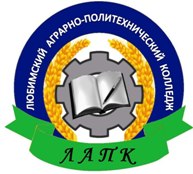 УТВЕРЖДЕНОПриказом директора ГПОАУ ЯО Любимского аграрно-политехнического колледжа№ 224 /к от 20. 11. 2020РАССМОТРЕНА педагогическим советом20.11. 2020 гПротокол № 391.Общие положения. Содержание проблем и обоснование необходимости их решения122.Концептуальные обоснования программы наставничества 123.Актуальность программы наставничества как компонента образовательной деятельности в колледже134.Ожидаемые результаты реализации программы наставничества145.Общие требования к структуре управления программой156. Общие требования к кадровому обеспечению реализации программы наставничества и рекомендации к структуре наставнических пар157. Форма наставничества «педагог-педагог»168.Мероприятия реализации программы наставничества 189.Мониторинг программы2210Показатели эффективности внедрения  программы наставничества в колледже2411Ключевые риски реализации программы наставничества и пути их минимизации2512Термины и определения2613.Заключение27Наименование программы Программа наставничества ГПОАУ  ЯО  Любимского аграрно-политехнического колледжа на 2020-2024 гг. Основание для разработки программы 1.Федеральный Закон «Об образовании в Российской Федерации» от 29.12.2012 года № 273-ФЗ; 2.Распоряжение Минпросвещения России от 25.12.2019 г. № Р-145 «Об утверждении методологии (целевой модели) наставничества обучающихся для организаций, осуществляющих образовательную деятельность по общеобразовательным, дополнительным общеобразовательным и программам среднего профессионального образования, в том числе с применением лучших практик обмена опытом между обучающимися»; 3. Письмо Минпросвещения России от 23.01.2020 № МР-42/02 «О направлении целевой модели наставничества и методических рекомендаций» (вместе с «Методическими рекомендациями по внедрению методологии (целевой модели) наставничества обучающихся для организаций, осуществляющих образовательную деятельность по общеобразовательным, дополнительным общеобразовательным и программам среднего профессионального образования, в том числе с применением лучших практик обмена опытом между обучающимися»); 4.Нормативные документы Ярославской области;5.Локальные акты ГПОАУ ЯО Любимского аграрно-политехнического колледжаРазработчик программы Администрация, педагоги колледжаЦель Программы Создание условий для формирования эффективной системы поддержки профессионального самоопределения педагогов  колледжа с использованием различных форм наставничества; Раскрытие потенциала личности наставляемого, необходимого для успешной личной и профессиональной самореализации в современных условиях. Задачи программы  улучшение показателей колледжа в образовательной, социокультурной, спортивной и других сферах;  раскрытие личностного, творческого, профессионального потенциала   молодого педагога, поддержка формирования и реализации индивидуальной образовательной траектории;  создание психологически комфортной среды для развития и повышения квалификации педагогов, увеличение числа закрепившихся в профессии педагогических кадров;  создание канала эффективного обмена личностным, жизненным и профессиональным опытом для каждого субъекта образовательной и профессиональной деятельности. Сроки и этапы реализации Программы I этап – подготовительный - Подготовка условий для запуска программы наставничества (сентябрь – октябрь 2020 г.) II этап – основной (октябрь 2020 года - декабрь 2023 гг.) а) формирование базы наставляемых. б) формирование базы наставников. в) отбор и обучение наставников. г) формирование наставнических пар/групп. д) организация работы наставнических пар/групп. III этап –завершающий, аналитико-обобщающий – завершение программы наставничеств, анализ результатов реализации программы наставничества (2024г.) Форма реализации Программы Проект: «Педагог – педагог» Целевые индикаторы и показатели результативности программыВ области создания условий, обеспечивающих качество реализации программы наставничества:1.Уровень удовлетворенности наставников в программах наставничества (опросный) – до 85 %2.Уровень удовлетворенности наставляемых в программах наставничества (опросный) – до 85 %3.Уровень заинтересованности и включенности участников программыВ области развития кадрового потенциала 1. Доля педагогов – молодых специалистов, работающих в колледже, вошедших в наставнические программы в роли наставляемых  - до 100 % Источники финансирования мероприятий/проектов Программы Реализация программы наставничества обеспечивается за счёт бюджетного финансирования, средств, полученных от предпринимательской деятельности и иной, приносящей доход деятельности, привлечённых средств работодателей. Ожидаемые результаты Программы В области создания условий, обеспечивающих качество реализации программы наставничества  Снижение проблем адаптации в (новом) учебном коллективе: психологические, организационные и социальные  Рост информированности о перспективах самостоятельного выбора векторов творческого развития, карьерных и иных возможностях.   Улучшение психологического климата в образовательной организации как среди обучающихся, так и внутри педагогического коллектива, связанное с выстраиванием долгосрочных и психологически комфортных коммуникаций на основе партнерств В области развития кадрового потенциала  Плавный «вход» молодого педагога в целом в профессию, построение продуктивной среды в педагогическом коллективе на основе взаимообогащающих отношений начинающих и опытных специалистов  Формирование потребности заниматься анализом результатов своей профессиональной деятельности.  Разработка наставнических программ, в том числе краткосрочных, и обеспечение возможности непрерывного повышения квалификации педагогических работников, в том числе на основе использования современных цифровых технологий, формирования и участия в профессиональных и профессиональных наставнических ассоциациях, программах обмена опытом и лучшими наставническими практиками;В области достижений наставляемых Формирование устойчивого интереса к выбранной профессии, желания продолжать работу в ГПОАУ ЯО ЛАПК  Снижение конфликтности и развитые коммуникативных навыков, для горизонтального и вертикального социального движения.  Рост мотивации к саморазвитию педагогов.  Снижение показателей неуспеваемости обучающихся в группах.  Увеличение числа педагогов, планирующих стать наставниками в будущем и присоединиться к сообществу наставников Появление собственных продуктов педагогической деятельности (ЦОР/ЭОР, публикаций, методических разработок, дидактических материалов). В области совершенствования системы управления:  Измеримое улучшение показателей   ГПОАУ ЯО ЛАПК в образовательной, культурной, спортивной и других сферах;  Улучшение психологического климата в образовательном учреждении как среди обучающихся, так и внутри педагогического коллектива, связанное с выстраиванием долгосрочных и «экологичных» коммуникаций на основе партнерства. Контроль за исполнением Программы  ГПОАУ ЯО ЛАПК реализует программу наставничества и обеспечивает организацию самоконтроля и самооценки результатов поэтапного и итогового результата реализации Программы (внутренняя экспертиза), департамент образования Ярославской области (внешняя экспертиза). Отчет о реализации программных мероприятий предоставляется ответственными исполнителями в форме аналитической справки ежегодно. Организация выполнения Программы осуществляется в рамках полномочий Педагогического совета колледжа. Программа является документом открытым, могут быть внесены дополнения и изменения. Дата утверждения Программы  20.11.2020 г.Этап, срокиЦели, задачиРезультат этапаРабота внутри ПООРабота с внешним контуром1.Подготовка условий для запуска программы наставничества сентябрь 2020г. Октябрь 2020г. Цель: создание благоприятных условий для запуска программы наставничества. Задачи:  получить поддержку концепции наставничества внутри и вне ОО,  собрать предварительные запросы от потенциальных наставляемых и выбрать соответствующие этим запросам аудитории для поиска наставников. Дорожная карта реализации наставничества, определяющая поэтапный ход работ и необходимые ресурсы (кадровые, методические, материально-техническая база и т.д.) и возможные источники их привлечения (внутренние и внешние). обеспечить нормативно-правовое оформление наставнической программы; - информировать коллектив и студентов о подготовке программы, собрать предварительные запросы студентов и педагогов; - сформировать команду и выбрать куратора, отвечающих за реализацию программы;- определить задачи, формы наставничества, ожидаемые результаты;- создать дорожную карту реализации наставничества, определить необходимые ресурсы, внутренние и внешние;определить заинтересованные в наставничестве аудитории в зависимости от выбранной формы наставничества; - информировать аудитории через целевые медиа о возможностях программы наставничества, планируемых результатах и вариантах участия; 2Основной этап: Основной этап: Основной этап: Основной этап: Основной этап: 2.1Формирование базы Наставляемых Октябрь 2020г. - январь 2021г. Выявлении конкретных проблем педагогов , которые можно решить с помощью наставничества. Сформированная база наставляемых с картой запросов, позволяющая на следующем этапе сориентироваться при подборе кандидатов в наставники. - информировать  педагогов о возможностях и целях программы; - организовать сбор данных о наставляемых в том числе сбор запросов наставляемых к программе; - включить собранные данные в систему мониторинга влияния программы на наставляемых; 2.2Формирование базы Наставников Октябрь 2020г. 2022г. Поиск потенциальных наставников для формирования базы наставников. База наставников, которые потенциально могут участвовать как в текущей программе наставничества, так и в будущем информировать коллектив, о запуске; - собрать данные о потенциальных наставниках из числа педагогов  взаимодействовать с целевыми аудиториями на профильных мероприятиях с целью найти потенциальных наставников; -мотивировать наставников 2.3Отбор и обучение Наставников Октябрь 2020г. - январь 2021г.. Выявление наставников, входящих в базу потенциальных наставников, подходящих для конкретной программы, и их подготовку к работе с наставляемыми Результаты отбора: Анкеты со сведениями о кандидате в наставники, его опыте и намерениях, об особых интересах, его предпочтениях в выборе наставляемого, а также о предпочтениях в отношении времени и периодичности встреч. Результаты обучения: Программа обучения, методические материалы в помощь наставнику, Обученные наставники под конкретные формы наставничества - разработать критерии отбора наставников под эти запросы; - выбрать из сформированной базы подходящих под эти критерии наставников; - провести собеседование с отобранными наставниками, чтобы выяснить их уровень психологической готовности; - сформировать базу отобранных наставников; - организовать отбор и обучение наставников; - привлечь психологов, к отбору и обучению наставников; - найти ресурсы для организации обучения (через другие образовательные организации, гранты, конкурсы) 2.4Формирование наставнических пар / групп Октябрь 2020г. - январь 2021г. Задача: сформировать пары/группы подходящих друг другу наставников и наставляемых. Общая встреча всех наставников и всех наставляемых. Анкеты с указанием выбора наставника или наставляемого - разработать инструменты и организовать встречи для формирования пар /групп; - обеспечить психологическое сопровождение наставляемым, не сформировавшим пару / группу, продолжить поиск наставника; - привлечь психологов, волонтеров, сотрудников к формированию пар / групп; 2.5Организация работы наставнических пар / групп октябрь 2020г. - 2024г. Закрепление гармоничных и продуктивных отношений в наставнической паре/группе так, чтобы они были максимально комфортными, стабильными и результативными для обеих сторон. - встреча-знакомство, - пробная рабочая встреча, - встреча-планирование, - комплекс последовательных встреч, - итоговая встреча выбрать форматы взаимодействия для каждой пары / группы; - проанализировать сильные и слабые стороны участников для постановки цели и задач на конкретные периоды времени; - при необходимости предоставить наставникам методические рекомендации / материалы по взаимодействию с наставляемым(и); - организовать сбор обратной связи от наставников, наставляемых и кураторов для мониторинга эффективности реализации программы; - собрать данные от наставляемых для мониторинга влияния программы на их показатели; - разработать систему поощрений наставников 3.Завершение наставничества сентябрь2024г. – декабрь 2024г. Подведение итогов работы каждой пары/группы и всей программы в целом, в формате личной и групповой рефлексии, а также проведения открытого публичного мероприятия для популяризации практик наставничества и награждения лучших наставников Встречи кураторов с парами/группами для определения эффективности программы наставничества. Общая встреча всех наставников и наставляемых для групповой рефлексии, обмена опытом. Проведение открытого праздничного мероприятия с публичным подведением итогов программы наставничества. Копилка лучших наставнических практик. Пополнение базы наставников. - организовать сбор обратной связи наставляемых, провести рефлексию, подвести итоги мониторинга влияния программы на наставляемых; - организовать сбор обратной связи от наставников, наставляемых и кураторов для мониторинга эффективности реализации программы; - реализовать систему поощрений наставников; - организовать праздничное событие для представления результатов наставничества, чествования лучших наставников и популяризации лучших кейсов; - сформировать долгосрочную базу наставников, в том числе включая завершивших программу наставляемых, желающих попробовать себя в новой роли. - привлечь психологов к оценке результатов наставничества; - пригласить представителей других образовательных организаций, выпускников на итоговое мероприятие; - популяризировать лучшие практики и примеры наставничества через медиа, участников, партнеров Целевые индикаторыДостигнутое значение во 1 полугодии 2020 г Достигнутое значение во 1 полугодии 2020 г Плановые показатели по годамПлановые показатели по годамПлановые показатели по годамПлановые показатели по годамПлановые показатели по годамЦелевые индикаторыДостигнутое значение во 1 полугодии 2020 г Достигнутое значение во 1 полугодии 2020 г 202020212022202320241.В области создания условий, обеспечивающих качество реализации программы наставничества В области создания условий, обеспечивающих качество реализации программы наставничества В области создания условий, обеспечивающих качество реализации программы наставничества В области создания условий, обеспечивающих качество реализации программы наставничества В области создания условий, обеспечивающих качество реализации программы наставничества В области создания условий, обеспечивающих качество реализации программы наставничества В области создания условий, обеспечивающих качество реализации программы наставничества В области создания условий, обеспечивающих качество реализации программы наставничества 1.1Уровень удовлетворенности наставников участием в программах наставничества, % Уровень удовлетворенности наставников участием в программах наставничества, % 3050405065851.2Уровень удовлетворенности наставляемых участием в программах наставничества, % (опросный) Уровень удовлетворенности наставляемых участием в программах наставничества, % (опросный) 3050556070851.3Доля  наставников, прошедших обучение по программам дополнительного образования по программам обучения наставниковДоля  наставников, прошедших обучение по программам дополнительного образования по программам обучения наставниковХХ3060801002.2.1Доля педагогов – молодых специалистов, работающих в ПОУ, вошедших в наставнические программы в роли наставляемого, % Доля педагогов – молодых специалистов, работающих в ПОУ, вошедших в наставнические программы в роли наставляемого, % 6070 801001001002.2Доля педагогов, принявших участие в конкурсах профессионального мастерстваДоля педагогов, принявших участие в конкурсах профессионального мастерства57101213152.3Доля педагогов, повысивших свою квалификациюДоля педагогов, повысивших свою квалификацию607080901001002.4Доля педагогов, подготовивших студентам к конкурсам, олимпиадамДоля педагогов, подготовивших студентам к конкурсам, олимпиадам304050506065   РискиМероприятия по минимизации рисков1.Сдвиг сроков исполнения ключевых мероприятий Программы Собрание рабочей группы по реализации проекта и внесение изменений в Программу 2.Недостаточная мотивация участников Программы Контроль и индивидуальная работа с участниками программы Поощрение работы наставников3.Форс-мажорные обстоятельства 4.Сопротивление родителей (законных представителей Разъяснительная индивидуальная работа с родителями 5.Формализованное наставничество Контроль куратора программы (индивидуальное собеседование, Тема Рассматриваемые вопросыСрокЗнакомство смолодымпедагогом.Изучениенормативно-правовой базы..Ведение документации.Диагностика умений и навыков молодого специалиста. Заполнение информационной карточки молодого педагога.Изучение "Закона об образовании", документов Министерства просвещения, ФГОС, локальных актов ОУ, Устава колледжа и др.Составление календарно-тематического планирования, заполнение журналов, дневников наблюдений; личных делсентябрьРазработкаиндивидуальногоплана(самообразования)профессионального становления педагогаПроверка работымолодого педагогас целью оказанияпомощиПедагогическое самообразование, участие вмероприятиях: "Декада молодого педагога", в работе методического объединения, уроки мастера п\о:- просмотр планов;- консультации по составлению индивидуального образовательного маршрута;- помощь в составлении программ по учебномупредмету или адаптация имеющихся образовательных программ к особенностям группы;- посещение уроков.Практикум по разработке тематических и поурочных планов молодого мастера п/о.СентябрьОктябрь,НоябрьРабота спсихологомПсихологическая гостиная: «Способы и приемы формирования авторитета начинающего педагога»;Дискуссия "Трудная ситуация на занятии и ваш выход из неё". Анализ педагогических ситуаций.Анализ различных стилей педагогического общения (авторитарный, либерально- попустительский, демократический).Лекторий: ШМП   Функция общения на занятии.Эмоциональная стрессоустойчивость молодого мастера.Тренинг: ШМП «Страх публичного выступления», «Способы снятия эмоционального напряжения».Индивидуальные консультацииВ течение годаСекретымастерства. «Какподготовитьсовременный урок». Занятие в ШМП Круглый стол «Как провести эффективно занятие».  Педагог – наставник делится опытом:(общие вопросы методики проведения уроков,наставник совместно с молодым педагогом готовят планы занятий, проговаривают каждый  этап и элемент занятий, затем педагог проводит занятие в присутствии наставника, после занятий идёт анализ т.е. детальная проработка достигнутого, реализованного, возникающих проблем, интересных решений, выстраивание линий поведения на будущее) Изучение методических разработок «Требования к анализу урока» и локальных актов «Положение об уроке»Ноябрьи втечениегодаИмидж педагога Материалы по вопросам педагогической этики, риторики, культуры и т.д.сентябрьПедагогическаяситуация.Занятия в ШМП:Советы «бывалого».Ноябрь-декабрьКопилкаинтересныхзанятий.Разработка или описание интересных занятийпроизводственного обучения силами молодогоспециалистапостоянноСамообразованиеначинающегопедагогаВыбор методической темы. Предлагаются примерные темы по самообразованию, проводятся консультации и даются рекомендации как спланировать работу над методической темой на годВ течение годаРабота с основнымидокументамимастера п\о Индивидуальные занятия :Как составить ПЕРЕЧЕНЬ производственных работ; как разрабатывать ОПОП, КОС ы к ПМ и дисциплинампостоянноПодготовка кучастию в научно-практическойконференции илидругиммероприятияИзучение памятки по подготовке доклада, рекомендаций как подготовить презентацию.Знакомство с основами научного подходаСроки по положениюКурсы повышенияквалификацииБеседа «Что дают курсы повышения квалификации, посещения семинаров, участие в научно-практических конференциях». НоябрьДиагностикастудентовЗнакомство с методикой проведения обследования. Совместно с психологомдекабрьКак написатьобобщениепедагогическогоопытаОбмен опытом о взаимопосещении занятий, совместное обсуждение возникших проблем на уроке.Подготовка отчета по выбранной методической теме, технология описания опытаапрельАттестация.Требования кквалификацииИзучение нормативных документов по аттестации педагогических работников. Папка достижений педагога- ПОРТФОЛИОЯнварь-мартМетодическаявыставкадостижениймолодого мастераУровень профессионализма молодого мастера п/о – систематизация наработок профессиональной деятельности.КонецучебногогодаПодготовка к мероприятию « Лучшая наставническая пара в колледже»Составление отчетов о наставничестве наставником и молодым педагогомПодготовка совместных методических материаловПодготовка творческой презентацииЗавершение  программыМероприятияДата проведенияРезультатПодпись наставляемого1Знакомство  наставляемого с ОО, ее структурой с ее особенностями, направлениями развития, помещениями. Знакомство с  с коллективом.Помощь в  изучении сайта ОО, навигации по разделам и особенностям заполнения страниц  Быстрая адаптация в коллективе, плавное вхождение в коллектив. Минимилизация проблем с поиском нужных кабинетов, нужных людей, нужной информации.2Изучение вместе с наставляемым документов. Ответ на проблемные вопросыИзучены  основные нормативные документы ОО3Выявление профессиональных проблем и образовательных запросов молодого специалиста Составление анкеты-опросника, подготовка методических материалов. Подбор методик. СобеседованиеСоздание индивидуального плана Молодого специалиста 4Изучение нормативно-правовой базы, локальных актов. Изучению ФГОС СПО, локальных актов ОО.. Повышение уровня компетентности Молодого специалиста при работе с документами 5Обучение разработке и  ведению учебно-программной документации Обучение составлению рабочей программы Обучение правилам заполнения журналов,  дневников, отчетной документацииКомпетентность молодого специалиста при работе с УПД.Совместно разработанная рабочая программа учебной дисциплины (модуля, практики) Освоены правила заполнения журналов теоретического и практического обучения6Оказание методической помощи наставником Выбор методической темы, освоение технологии работы над выбранной темойОписание методической темы 7Проектирование и анализ образовательной деятельности в контексте требований ФГОС  Проведение открытых занятий наставником, педагогами ОО Разработка инструментария для самостоятельного проектирования урока  Посещение молодым педагогом занятий наставника, других педагогов ОО, Повышение  уровня компетентности  молодого педагога в проектировании и анализе урока. Составление плана-проекта урока8Проведение открытого мероприятия Помощь в разработке открытого занятия Проведение открытого занятия молодым педагогом на начальном этапе деятельности.  (для наставника). Преодоление страха и дискомфорта при проведении открытых мероприятий 9Организация продуктивной деятельности Разработка КИМов, ЦОР, УПЗ и ЛЗ, программы внеаудиторной самостоятельной работы и др..  Разработанные молодым педагогом учебно-методические продукты 10Участие в мероприятиях различного уровня Помощь в организации и участии в мероприятиях различного уровня совместно с наставником и самостоятельно.. Участие в мероприятиях :1.23.4.11Выступление по методической теме на совещаниях, семинарах, методических объединениях и пр. Помощь в анализе работы над темой, подготовке выступлений Выступления молодого педагога:1.2Повышение уровня компетентности молодого педагога при освещении своего опыта работы, взаимодействие с коллегами, преодоление страха и неуверенности при публичных выступлениях, адекватное принятие критических замечаний и наставлений.12Повышение квалификацииОказание помощи в  выборе курсов ПК. Стимулирование молодого педагога к самосовершенствованию и участию в различных семинарах, мастер-классах, стажировочных мероприятияхПовышение профессиональной компетенции.Прохождение курсов ПК:12Участие в семинарах:1.2.Участие в мастер-классах12.13Оказание методической профессиональной помощи при разработке конкурсных материалов, презентаций, выступлений для молодого педагаОказание помощи молодому педагогу при подготовке к участию в конкурсах студентов группыУчастие молодого педагога в конкурсах1. олимпиадах:12и дрПовышение мотивации  молодого специалиста к  профессиональному росту компетентности. Самосовершенствование. Осознание значимости себя как педагога14Введение в процесс аттестации. Изучение нормативных документов по аттестации педагогических работников .Помощь в подготовке аналитических отчетов и проведению аттестационных мероприятийПовышение категории 15Подведение итогов реализации программы Сбор отчетов, итоговое собеседование. Подготовка отчета для куратора программыПодготовка отчета о выполнении программы наставничества. Удовлетворенность программой.ЗапланированныемероприятияСрокиОтчет о выполненииДата, цельпосещенияФИО педагога,предмет,Тема и цельурокаКраткое описаниехода урокаМетодические приемыповышающие эффективностьурока, (что взяли для себя)